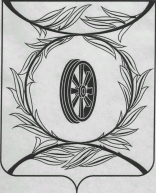 СОБРАНИЕ ДЕПУТАТОВКАРТАЛИНСКОГО МУНИЦИПАЛЬНОГО РАЙОНАРЕШЕНИЕ  от 28 апреля 2016  года  № 96                                                               г. КарталыОб утверждении Положения«Об Управлении по делам культуры и спорта Карталинского муниципального района»	Рассмотрев ходатайство Управления по делам культуры и спорта  Карталинского муниципального района, в связи с изменением штатного расписания Управления по делам культуры, спорта и молодежной политики,          Собрание депутатов Карталинского муниципального района РЕШАЕТ:1. Утвердить Положение «Об Управлении по делам культуры и спорта Карталинского муниципального район», согласно приложению.2. Признать утратившим силу решение Собрания депутатов Карталинского муниципального района № 23 от 29.02.2008 года «О Положении «Об отраслевом органе администрации Карталинского муниципального района Управлении по делам культуры, спорта и молодежной политики».3. Настоящее решение направить Главе Карталинского муниципального района для подписания и опубликования.4. Настоящее решение разместить на официальном сайте администрации Карталинского района в сети Интернет. 5.Настоящее решение вступает в силу со дня его официального опубликования.Председатель Собрания депутатовКарталинского муниципального района                                        В.К. Демедюк				Глава Карталинскогомуниципального района                                    		          	 С.Н. ШулаевУТВЕРЖДЕНОРешением Собрания депутатов Карталинского муниципального района     от 28 апреля  2016 года №  96ПОЛОЖЕНИЕоб Управлении по делам культуры и  спорта Карталинского муниципального района                                                     1. ОБЩИЕ ПОЛОЖЕНИЯ    1. Управление по делам культуры и спорта  Карталинского муниципального района (в дальнейшем именуемое Управление), сокращенное название УДКС, является отраслевым органом администрации Карталинского муниципального района,  осуществляющим управление в области культуры и спорта.    2. Местонахождения и юридический адрес Управления: 457351 Российская Федерация, Челябинская область, Карталинский район, город Карталы, ул.Ленина, 1 а.    3. Управление в своей деятельности подчиняется администрации Карталинского муниципального района и несет ответственность перед администрацией за выполнение возложенных  на него задач.   4. Управление в своей деятельности руководствуется законодательством Российской Федерации, законодательством Челябинской области, нормативными правовыми актами Карталинского муниципального района и настоящим Положением.   5. В структуру Управления входят  учреждения культуры и спорта Карталинского муниципального района, согласно приложению 1:   6.Управление курирует работу учреждений культуры, относящуюся к Карталинскому муниципальному району (приложение 2) и сохранят за собой следующие функции: аналитические, координационные, методические, статистические, функции контроля.   7.  Организационно-правовая форма  Управления – муниципальное учреждение. Тип учреждения – казенное. Финансируется из бюджета Карталинского муниципального района на основании  сметы доходов и расходов.    8. Учредителем  муниципального казенного учреждения Управления по делам культуры и спорта Карталинского муниципального района  является  муниципальное образование «Карталинский муниципальный район» в лице администрации Карталинского муниципального района, далее именуемое «Учредитель». Местонахождения Учредителя: 457351,Российская Федерация, Карталинский район, г.Карталы, ул.Ленина,1 а   9. Управление является главным распорядителем бюджетных средств Карталинского муниципального района, выделяемых на развитие культуры и спорта    10. Управление наделяется имуществом Карталинского муниципального района, которое закрепляется за Управлением на праве оперативного управления в соответствии с законодательством Российской Федерации.   11. Управление является юридическим лицом, имеет фирменное наименование, обособленное имущество на праве оперативного управления, самостоятельный баланс, расчетный и иные счета в банках. Управление от имени Карталинского муниципального района приобретает и осуществляет имущественные и иные права и обязанности в соответствии с законами Российской Федерации, законами Челябинской области и нормативными правовыми актами поселения администрации Карталинского муниципального района.  12. Управление имеет круглую печать со своим полным фирменным наименованием и наименованием администрации Карталинского муниципального района, штампы, бланки с официальными символами Карталинского муниципального района, другие средства индивидуализации.  13. Через Централизованную бухгалтерию Управления осуществляется финансирование расходов на исполнение полномочий по культуре и спорту.                                        2. НАПРАВЛЕНИЯ ДЕЯТЕЛЬНОСТИ                                      ЗАДАЧИ И ФУНКЦИИ УПРАВЛЕНИЯ    14.  На Управление возлагается решение вопросов местного значения в сфере культуры и спорта, отнесенных к компетенции Карталинского муниципального района законодательством Российской Федерации, законодательством Челябинской области, решениями органов местного самоуправления Карталинского муниципального района.                                                                                                                                15. Управление вправе осуществлять государственные полномочия в сфере культуры и спорта    в случае их передачи органам местного самоуправления Карталинскому муниципальному  району, законами Российской Федерации, законами Челябинской области.   16. Основными направлениями деятельности Управления являются:     1) развитие местного традиционного народного творчества и художественной самодеятельности на территории Карталинского муниципального района;     2) организация деятельности клубных формирований и формировании самодеятельного народного творчества;     3) организация и проведение на территории  Карталинского муниципального района  районных, областных фестивалей, конкурсов, выставок, декад, дней культуры, обслуживание трудовых коллективов, вечеров отдыха, детских развлекательных программ, театрализованных праздников;    4) предоставление культурно-досуговых и творческих услуг населению Карталинского муниципального района, в том числе  и за  плату;    5) оказание консультативной, методической и организационно-творческой помощи в подготовке и проведении культурно-досуговых мероприятий казенным и бюджетным учреждениям клубного типа, детским школам искусств;   6) организация библиотечного обслуживания населения межпоселенческим  библиотеками, комплектование и обеспечение  сохранности их библиотечных фондов, издательская деятельность (издание каталогов, альбомов, газет, представительской-бланочной продукции Учреждения, информационно-рекламных материалов и другое). Библиотечное, библиографическое и информационное обслуживание пользователей библиотеки;   7) создание условий для обеспечения поселений, входящих в состав муниципального района услугами по организации досуга и услугами учреждений культуры и спорта;  8) создание условий для развития местного традиционного народного художественного творчества в поселениях, входящих в состав муниципального района; оказание содействия национально-культурному развитию народов Российской Федерации;  9) формирование, учет и изучение обеспечение физического сохранения и безопасности музейных предметов, музейных коллекций; 10) создание  информационной базы по сохранению объектов историко-культурного наследия Карталинского района 11) публичный показ музейных предметов, музейных коллекций; 12)  организация  и проведение музейных экскурсий, лекций, консультаций, тематических творческих встреч и вечеров  мастер-классов; участие в археологических раскопках, экспедициях, проводимых на территории Карталинского муниципального района;  13) удовлетворение  образовательных  потребностей граждан, общества и государства в области  музыкального, художественного образования и эстетического воспитания;     13)реализация дополнительных общеобразовательных  общеразвивающих программ в  детских школах искусств и спортивной детской юношеской школе Карталинского муниципального района ;                                                                                        14) реализация дополнительных общеобразовательных препрофессиональных программ в   детских школах искусств и спортивной детской юношеской школе Карталинского муниципального района ;  15)  обеспечение условий для развития на территории муниципального района массовой физической культуры и спорта;  16) проведение на территории  Карталинского муниципального района единой государственной политики в сфере физкультурно-массовой и спортивной работы; 17) увеличение доли населения Карталинского муниципального района систематически занимающегося физической культурой и спортом; 18) приобщение населения Карталинского муниципального района к регулярным занятиям физической культурой и спортом через проведение спортивно-массовых мероприятий и участие в соревнованиях районного, областного и всероссийского уровней; 19) организация и проведение официальных физкультурных (физкультурно-оздоровительных мероприятий); 20) организация и проведение  физкультурных и спортивных  мероприятий в рамках Всероссийского физкультурно-спортивного комплекса «Готов к труду и обороне» (ГТО); 21) организация и проведение спортивно-оздоровительной работы по развитию физической культуры и спорта среди различных групп населения;- иные вопросы в сфере культуры и спорта в соответствии  с действующим законодательством.   17. Задачами Управления являются:   1) создание благоприятной культурной среды для воспитания и развития личности, формирования у жителей позитивных ценных установок;   2) обеспечение культурного обслуживания населения с учетом культурных интересов и потребностей, различных социально-возрастных групп;   3) создание условий для культурно-творческой деятельности, эстетического художественного воспитания населения   4) обеспечение доступности культуры и спорта для жителей Карталинского муниципального района;   5) изучение и пропаганда культурно-исторического наследия;   6) обеспечение эффективной работы учреждений культуры и спорта;   7) формирование и реализация политики в области культуры, физкультуры и спорта;   8) оказание методической и практической помощи  клубным учреждениям Карталинского муниципального района;   9) изучение библиотечного фонда и потребностей населения в документах и информации;  10)реализация права  доступности библиотек Учреждения. Бесплатное предоставление пользователям консультативной помощи в выборе источников информации;  11) компьютеризация  и информатизация  библиотечных процессов; предоставление  пользователям  доступа в корпоративные и глобальные информационные сети, обслуживание пользователей  в режиме локального и удаленного доступа;  12)  создание условий для физического, духовного, нравственного развития подростков и молодежи, поддержка талантливой молодежи, формирование здорового образа жизни, организация культурно-массовых мероприятий для молодежи: патриотического направления, эстетического развития, умственного развития,  творческих способностей;    13) реализация мероприятий по вопросам организации массового спорта и пропаганда физической культуры и спорта;    14) обеспечение доступности участия различных категорий населения  в спортивно-массовых мероприятиях;    15) организация работы по подготовке к участию в областных и всероссийских соревнованиях;    16) организация спартакиады сельских поселений Карталинского муниципального района;    17) обеспечение необходимых условий для личностного развития. Профессионального самоопределения, развития творческих способностей детей в области  музыкально-художественного образования и эстетического воспитания;    18) профориентация детей, подростков и молодежи  по социально затребованным видам и типам профессиональной деятельности.    19)    подготовка обучающихся к получению профессионального образования    18. Для достижения установленных настоящим Положением целей Управление выполняет следующие функции:    1) осуществляет разработку и реализацию планов и программ комплексного социально-экономического развития Карталинского муниципального района в части развития культуры и спорта, обеспечения культурного обслуживания населения. Целевых программ развития культуры и спорта Карталинского муниципального района, принимает участие в формировании бюджета Карталинского муниципального района по сфере культуры и спорта и его последующей корректировке;    2) является главным распорядителем бюджетных средств Карталинского муниципального района для подведомственных  учреждений культуры и спорта;      3)  Управление составляет бюджетную роспись, распределяет лимиты бюджетных обязательств по подведомственным получателям бюджетных средств Карталинского муниципального района и направляет их в орган, исполняющий бюджет Карталинского муниципального района;  4) определяет задания по предоставлению муниципальных услуг в сфере культуры и спорта для организаций – получателей бюджетных средств Карталинского муниципального района с учетом норматива финансовых затрат  5) утверждает сметы доходов и расходов подведомственных муниципальных  учреждений и предприятий культуры и спорта, осуществляет контроль за использованием бюджетных средств;  6) выступает заказчиком на поставки товаров, выполнение работ и оказание услуг, связанных с решением вопросов местного значения  Карталинского муниципального района в сфере культуры и спорта и осуществлением отдельных государственных полномочий, переданных органами местного самоуправления федеральными законами и законами Челябинской области;  7)  формирует, размещает и контролирует исполнение муниципального заказа на библиотечное обслуживание населения, организацию досуга и обеспечение жителей услугами учреждений культуры и спорта, охрану и сохранение объектов культурного наследия муниципального значения; иные виды культурного обслуживания населения в соответствии с действующим законодательством Российской Федерации, законодательством Челябинской области, Уставом администрации Карталинского муниципального района, иными нормативными правовыми актами Карталинского муниципального района;  8) создает муниципальные учреждения в сфере культуры и спорта;  9) выступает учредителем, определяет цели, условия и порядок деятельности подведомственных муниципальных учреждений и предприятий культуры и спорта, утверждает их уставы, назначает на должность и освобождает от должности руководителей данных учреждений культуры и спорта по согласованию с главой Карталинского муниципального района, заслушивает отчеты об их деятельности в порядке, предусмотренном нормативно-правовыми актами Карталинского муниципального района;  10) осуществляет регулирование цен и тарифов на продукцию (услуги) подведомственных муниципальных учреждений культуры и спорта в соответствии с действующим законодательством;  11) обеспечивает разработку проектов минимальных социальных стандартов и других нормативов расходов  бюджета Карталинского муниципального района;  12) взаимодействует с органами местного самоуправления иных муниципальных образований по вопросам развития культуры и спорта Карталинского муниципального района, относящимся к компетенции муниципального образования в соответствии с действующим законодательством Российской Федерации;  13) организует подготовку и переподготовку кадров, квалификационную аттестацию работников подведомственных учреждений культуры и спорта, методическое обеспечение культурной и спортивной деятельности данных учреждений;          14) при заключении соглашении о передаче муниципальному району части полномочий органов местного самоуправления поселения, участвует в подготовке и согласовании документов в сфере культуры и спорта;                                                                                                                                         15) организует сбор статистических показателей, характеризующих состояние сферы культуры и спорта Карталинского муниципального района, и предоставляет указанные данные органам государственной власти в порядке, установленном Правительством Российской Федерации;                                                                                                                              16) координирует участие учреждений и предприятий культуры и спорта  в комплексном социально-экономическом развитии территории поселения;  17) выполняет иные функции в сфере культуры и спорта  в соответствии с законодательством Российской Федерации, законодательством Челябинской области, нормативными правовыми актами Карталинского муниципального района.3. ИМУЩЕСТВО И СРЕДСТВАУПРАВЛЕНИЯ  19.Управление является муниципальным казенным учреждением и  финансируется из бюджета Карталинского муниципального района на основе сметы доходов и расходов.  20. Дополнительными источниками формирования имущества Управления в денежной и иных формах являются:  1) добровольные имущественные взносы и пожертвования; выручка от реализации товаров, работ, услуг;  2) доходы, получаемые от имущества Управления;  3) другие не запрещенные законом поступления.   21. Управление использует бюджетные средства в соответствии с утвержденной сметой доходов и расходов.  22. Управление не имеет права получать кредиты (займы) у кредитных организаций, других юридических, физических лиц, из бюджетов бюджетной системы Российской Федерации.  23 . В смете доходов и расходов Управления должны быть отражены все доходы Управления, получаемые как из бюджета и государственных внебюджетных фондов, так и от осуществления предпринимательской деятельности, в том числе доходы от оказания платных услуг; другие доходы, получаемые от использования имущества, закрепленного за Управлением на праве оперативного управления, и иной деятельности.  24. Доходы Управления, полученные от предпринимательской деятельности, в полном объеме учитываются в смете доходов и расходов Управления и отражаются в доходах бюджета Карталинского муниципального района, как доходы от использования имущества, находящегося в муниципальной собственности,  либо как доходы от оказания платных услуг  25. При исполнении сметы доходов и расходов, расходование средств, полученных за счет внебюджетных источников, осуществляется Управлением в соответствии с порядком, предусмотренным Бюджетным кодексом Российской Федерации и нормативными правовыми актами представительного органа Карталинского муниципального района.  26. Доходы, фактически полученные Управлением от предпринимательской деятельности, при исполнении бюджета сверх сметы доходов и расходов, используются Управлением в порядке, предусмотренным Бюджетным кодексом Российской Федерации, правовыми актами представительного органа Карталинского муниципального района.  27. Управление, в отношении закрепленного за ним имущества осуществляет в пределах, установленных законом, в соответствии с целями своей деятельности, Договором о закреплении муниципального имущества за управлением (далее по тексту – Договор о закреплении имущества), заданиями собственника, права владения, пользования и распоряжения им.4. УПРАВЛЕНИЕ ДЕЯТЕЛЬНОСТЬЮ УПРАВЛЕНИЯПО ДЕЛАМ КУЛЬТУРЫ И СПОРТА 28 .Порядок формирования Управления, полномочия, срок полномочий, подотчетность, подконтрольность Управления, а так же иные вопросы организации и деятельности определяются нормативно-правовыми актами Карталинского муниципального района и настоящим Положением. 29. Структура (приложение № 3) и штатное расписание Управления разрабатываются и утверждаются начальником Управления в соответствии законодательством Российской Федерации и нормативными правовыми актами Карталинского муниципального района. Финансирование Управления из бюджета Карталинского муниципального района осуществляется главным распорядителем бюджетных средств Карталинского муниципального района в соответствии с утвержденной бюджетной росписью размером, с учетом сокращения и индексации.                                                                                                                                                 30. Управление деятельностью учреждения осуществляется в соответствии с законодательством Российской Федерации, положением об Управлении и строится на принципах единоначалия.  31. Начальник Управления является должностным лицом местного самоуправления несет персональную ответственность за решение вопросов местного значения Карталинского муниципального района в сфере культуры и спорта, определенных законодательством Российской Федерации, законодательством Челябинской области, нормативными  правовыми актами Карталинского муниципального района.  32. Начальник Управления является единоличным исполнительным органом. Руководитель (начальник) назначается на должность и освобождается от должности распоряжением главы Карталинского муниципального района на основании Трудового договора.  33.Трудовой договор с руководителем (начальником) Управления заключает администрация Карталинского муниципального района в порядке, установленном трудовым законодательством.  34.Руководитель (начальник) подотчетен главе Карталинского муниципального района, а по имущественным вопросам – Управлению по имущественной  и земельной политике Карталинского муниципального района   35.Срок полномочий руководителя (начальника) Управления определяется трудовым договором и Трудовым законодательством.   36. Начальник осуществляет руководство текущей деятельностью Управления в соответствии с законодательством Российской Федерации, Челябинской области, нормативными правовыми актами Карталинского муниципального района, настоящим Положением, договором о закреплении имущества и трудовым договором, обеспечивает выполнение возложенных на него задач и несет ответственность за результаты деятельности Управления.  37. Руководитель (начальник) Управления действует от имени Управления без доверенности, в том числе представляет его интересы в судах органах государственной власти и органах местного самоуправления и во взаимоотношениях с юридическими и физическими лицами.  38. Руководитель (начальник) Управления:    1) издает распоряжения и приказы по вопросам местного значения Карталинского муниципального района, отнесенных к полномочиям Управления, в соответствии с законодательством Российской Федерации, субъекта РФ, нормативными правовыми актами Карталинского муниципального района, настоящим Положением; 2) издает распоряжения о создании учреждений, утверждает их уставы; 3) отвечает за целевое использование выделенных в распоряжение Управления бюджетных средств: достоверность и своевременное представление установленной отчетности и другой информации, связанной с исполнением бюджета; своевременное составление    и представление в орган, исполняющий бюджет, бюджетной росписи и лимитов бюджетных обязательств по подведомственным получателям бюджетных средств; утверждение смет доходов и расходов подведомственных  бюджетных учреждений и предприятий культуры и спорта; соблюдение нормативов финансовых затрат на предоставление муниципальных услуг при утверждении смет доходов и расходов; эффективное использование бюджетных средств; 4) совершает в установленном порядке сделки от имени Управления; 5) распоряжается имуществом Управления в пределах, установленных договором о закреплении имущества;                                                                                                                          6) заключает с работниками трудовые договоры, назначает им оклады и условия труда в соответствии с нормативными правовыми актами Карталинского муниципального района 7) утверждает правила внутреннего трудового распорядка; 8) отвечает за организационно-техническое обеспечение деятельности Управления; 9) обеспечивает соблюдение правил и нормативных требований охраны труда и противопожарной безопасности, санитарно-гигиенического и противоэпидемического режимов;10) осуществляет иные полномочия, предусмотренные действующим законодательством Российской Федерации, законодательством Челябинской области, нормативными правовыми актами Карталинского муниципального района и трудовым договором;11) Руководитель (начальник) Управления несет ответственность за нарушения договорных, кредитных, расчетных обязательств, правил хозяйствования, установленных законодательством Российской Федерации, отвечает за качество и эффективность работы Управления.5. ТРУДОВЫЕ ОТНОШЕНИЯ  39.В Управлении действует система найма работников, предусмотренная действующим законодательством Российской Федерации.  40.Работники Управления в установленном порядке подлежат медицинскому и социальному страхованию и социальному обеспечению.  41.Управление обеспечивает здоровые и безопасные условия труда и несет ответственность за соблюдение Федерального закона «Об основах охраны труды»6. РЕОРГАНИЗАЦИЯ И ЛИКВИДАЦИЯ УПРАВЛЕНИЯ,ИЗМЕНЕНИЯ ПОЛОЖЕНИЯ 42.Внесение изменений и дополнений в настоящее Положение, а так же реорганизация и ликвидация Управления производится в порядке, установленном законодательством Российской Федерации и нормативными актами Карталинского муниципального района. 43. Реорганизация и ликвидация Управления осуществляется на основании решения Собрания депутатов Карталинского муниципального района в установленном законом порядке.44. Реорганизация Управления может быть осуществлена в форме слияния, присоединения, разделения, выделения и преобразования Управление считается реорганизованным, за исключением случаев реорганизации в форме присоединения, с момента государственной регистрации вновь возникшего юридического лица. 45. В случае ликвидации Управления имущество, находящееся в его оперативном управлении, передается собственнику.                                                                                                                                                                                                                                Приложение 1                                                                                               к Положению об Управлении          по делам культуры и спорта                                                                                  Карталинского муниципального района                 от 28 апреля 2016 г. № 96Учреждения культуры и спорта Карталинского муниципального района1. Муниципальное учреждение «Централизованная библиотечная система» Карталинского муниципального района2.Муниципальное учреждение Районный организационно-методический центр Карталинского муниципального района3.Муниципальное учреждение дополнительного образования  « Новокаолиновая детская школа искусств»4.Муниципальное  учреждение дополнительного образования  «Варшавская детская школа искусств»5.Муниципальное образовательное учреждение дополнительного образования  «Великопетровская детская школа искусств»6. Муниципальное образовательное учреждение дополнительного образования  «Анненская детская школа искусств»7.Муниципальное учреждение  дополнительного образования «Детско-юношеская  спортивная школа»8.Муниципальное учреждение дополнительного образования «Полтавская детская школа искусств»9.Муниципальное учреждение Историко-краеведческий музей Карталинского муниципального района10.Муниципальное образовательное учреждение дополнительного образования  «Детская школа искусств» г.Карталы11. Муниципальное учреждение межпоселенческий Дом культуры «Россия»12. Муниципальное бюджетное учреждение «Физкультурно-оздоровительный  комплекс «Юбилейный» Карталинского муниципального района                                                                                                         Приложение 2                                                                                               к Положению об Управлении          по делам культуры и спорта                                                                                  Карталинского муниципального района                 от 28 апреля 2016 г. № 96Учреждения культуры поселений Карталинского муниципального района1. Муниципальное учреждение «Централизованная клубная система» Великопетровского сельского поселения – 4 клуба- дом культуры п. Великопетровка- Татищевскийклуб - Горненский клуб-филиал- Ольховский дом культуры2. Муниципальное учреждение Централизованная клубная система Сухореченского сельского поселения – 4 клуба- дом культуры п. Сухореченский- клуб п. Рассветный- клуб п. Новокатенино- клуб п. Сенное3. Муниципальное учреждение «Централизованная клубная система Варшавского сельского поселения» – 3 клуба- дом культуры п. Варшавка- клуб п. Красный Яр- клуб п. Некрасово4. Муниципальное учреждение Централизованная клубная система Снежненского сельского поселения – 3 клуба- дом культуры п. Снежный- клуб п. Каракуль- клуб п. Песчанка5. Муниципальное учреждение «Централизованная клубная система Полтавского сельского поселения» – 3 клуба- дом культуры п. Центральный- клуб п. Первомайка- клуб п. Озерный6. Муниципальное учреждение «Централизованная клубная система Мичуринского сельского поселения» – 2 клуба- дом культуры п. Мичуринский- клуб п. Новониколаевка7. Муниципальное учреждение Централизованная клубная система Еленинского сельского поселения – 3 клуба- дом культуры п. Еленинка- Михайловский сельский клуб- Кизилчиликский сельский клуб8. Муниципальное учреждение Централизованная клубная система Анненского сельского поселения – 2 клуба- дом культуры п. Анненск- клуб п. Родники9. Муниципальное учреждение «Централизованная клубная система Неплюевкого сельского поселения»  – 3 клуба- дом культуры п. Неплюевка- клуб п. Коноплянка- клуб п. Акмулла10. Муниципальное учреждение «Централизованная клубная система Южно-Степного сельского поселения» – 4 клуба- дом культуры п. Южно-Степной- клуб п. Елизаветополька- клуб п. Вишневый- клуб п. Гражданский11. Муниципальное учреждение Централизованная клубная система п. Новокаолиновый Еленинского сельского поселения – 3 клуба- дом культуры п. Новокаолиновый- клуб п. Джабык- клуб п. Запасное12. Муниципальное казенное  учреждение Дом культуры «Радуга»13. Муниципальное казенное  учреждение «Дом культуры «40 лет Октября».